DELO NA DALJAVOPOVRŠINA IN PROSTORNINA KROGLEDanes se boš naučil: 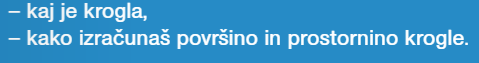 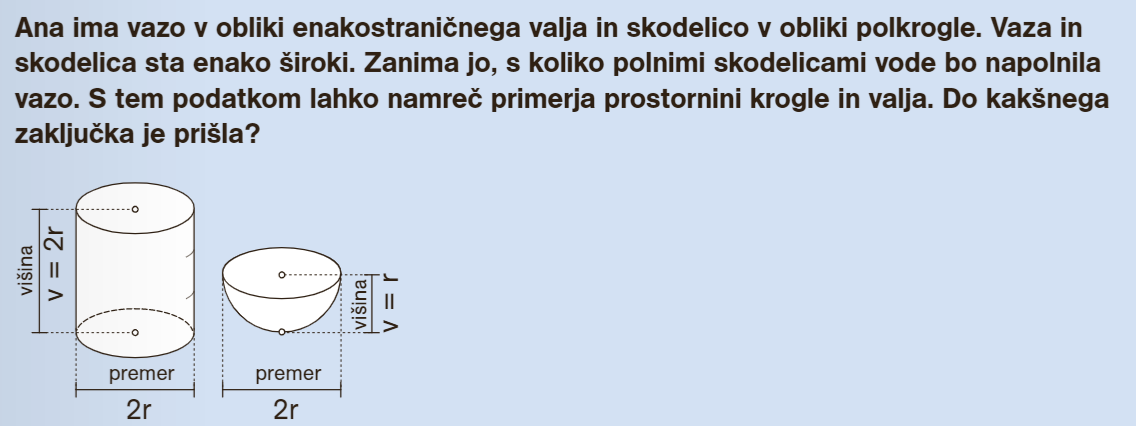 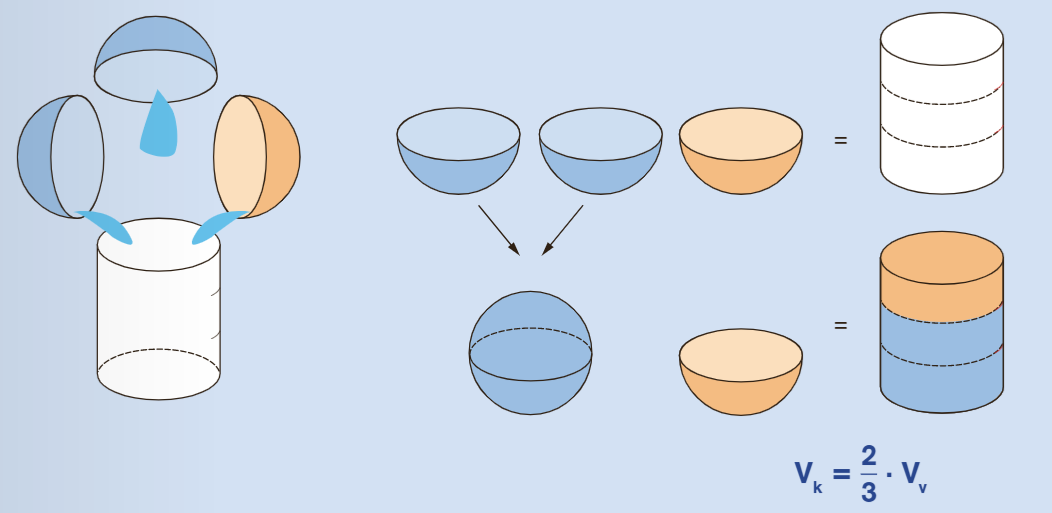 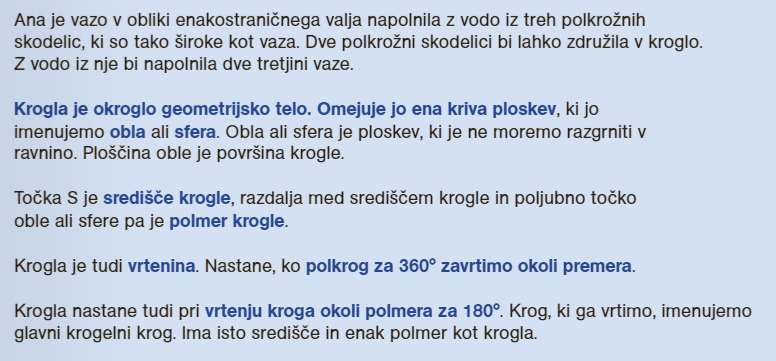 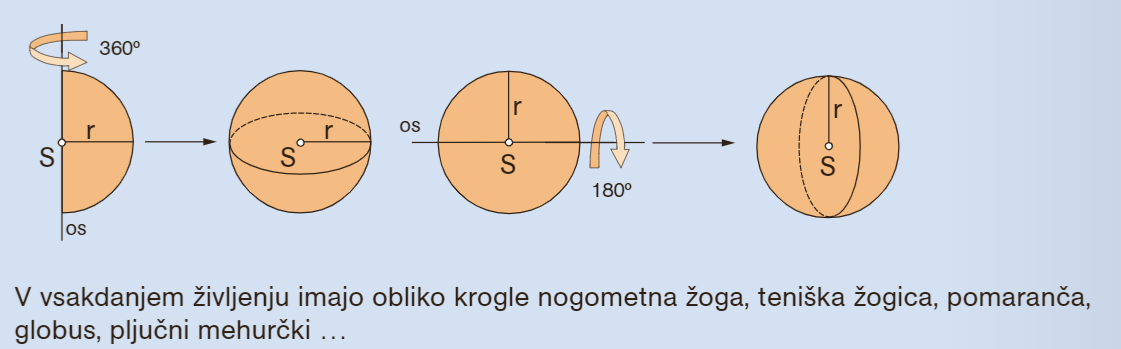 Rešena naloga: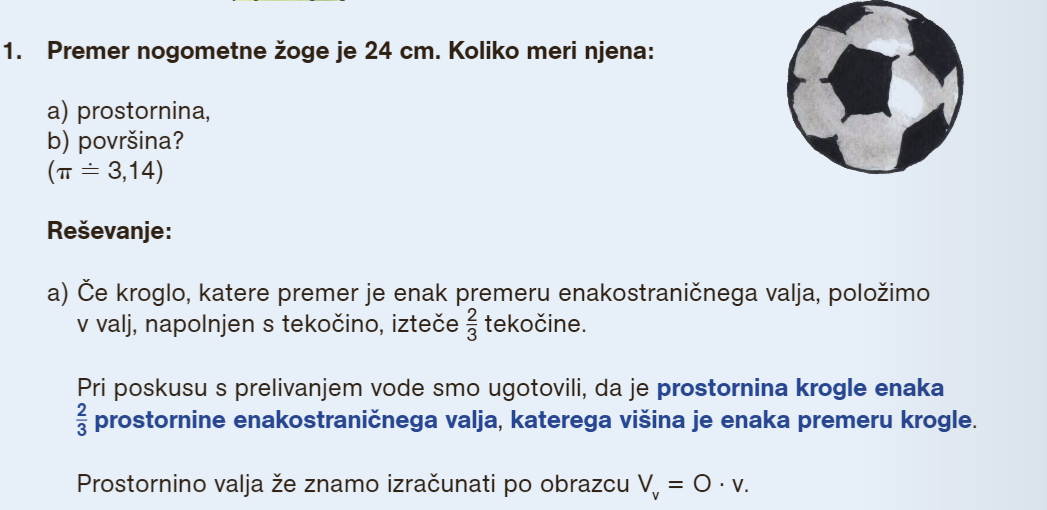 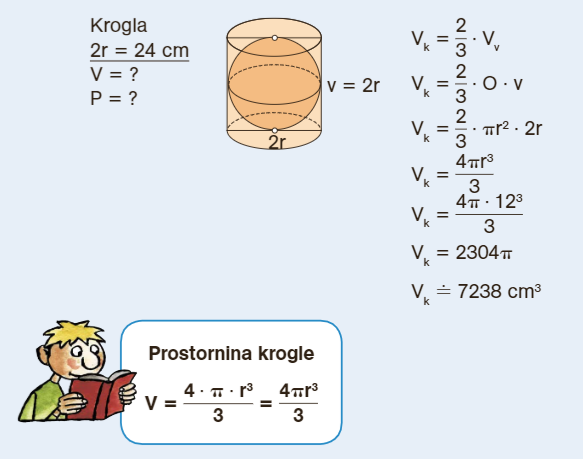 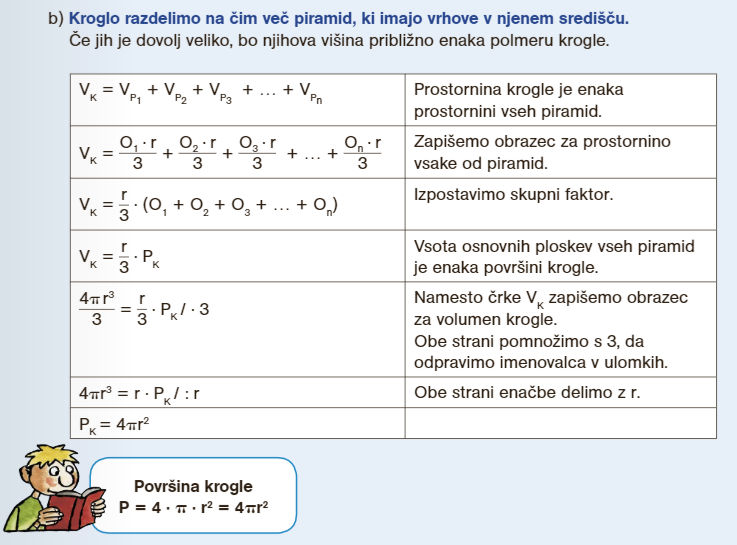 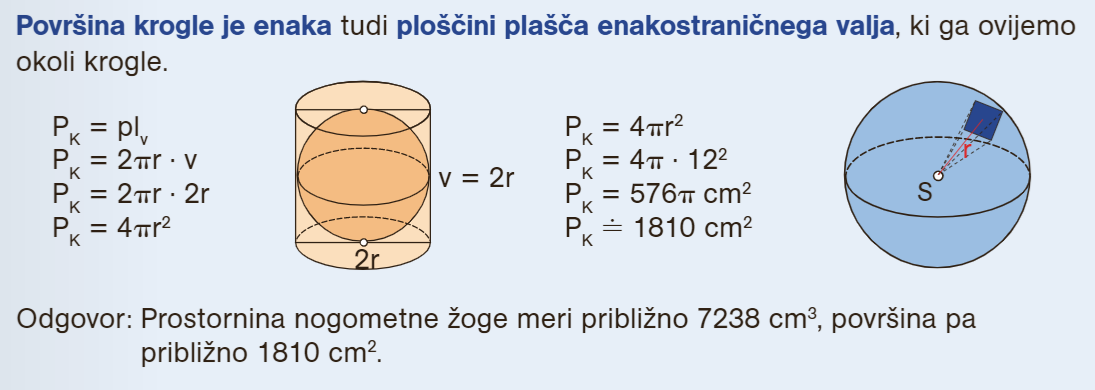 Poskusi se v reševanju nalog tudi ti: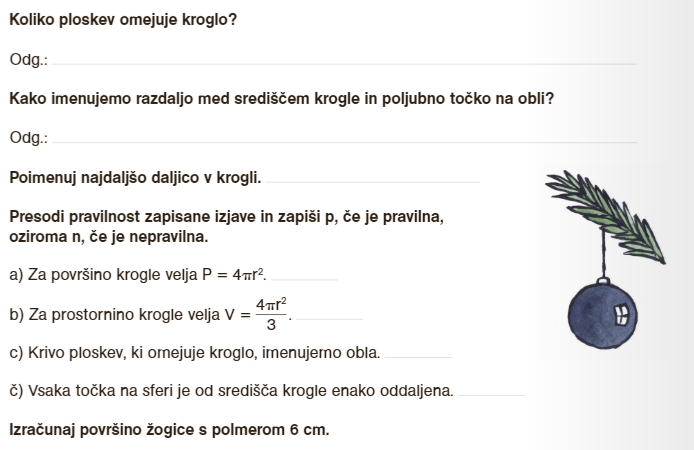 